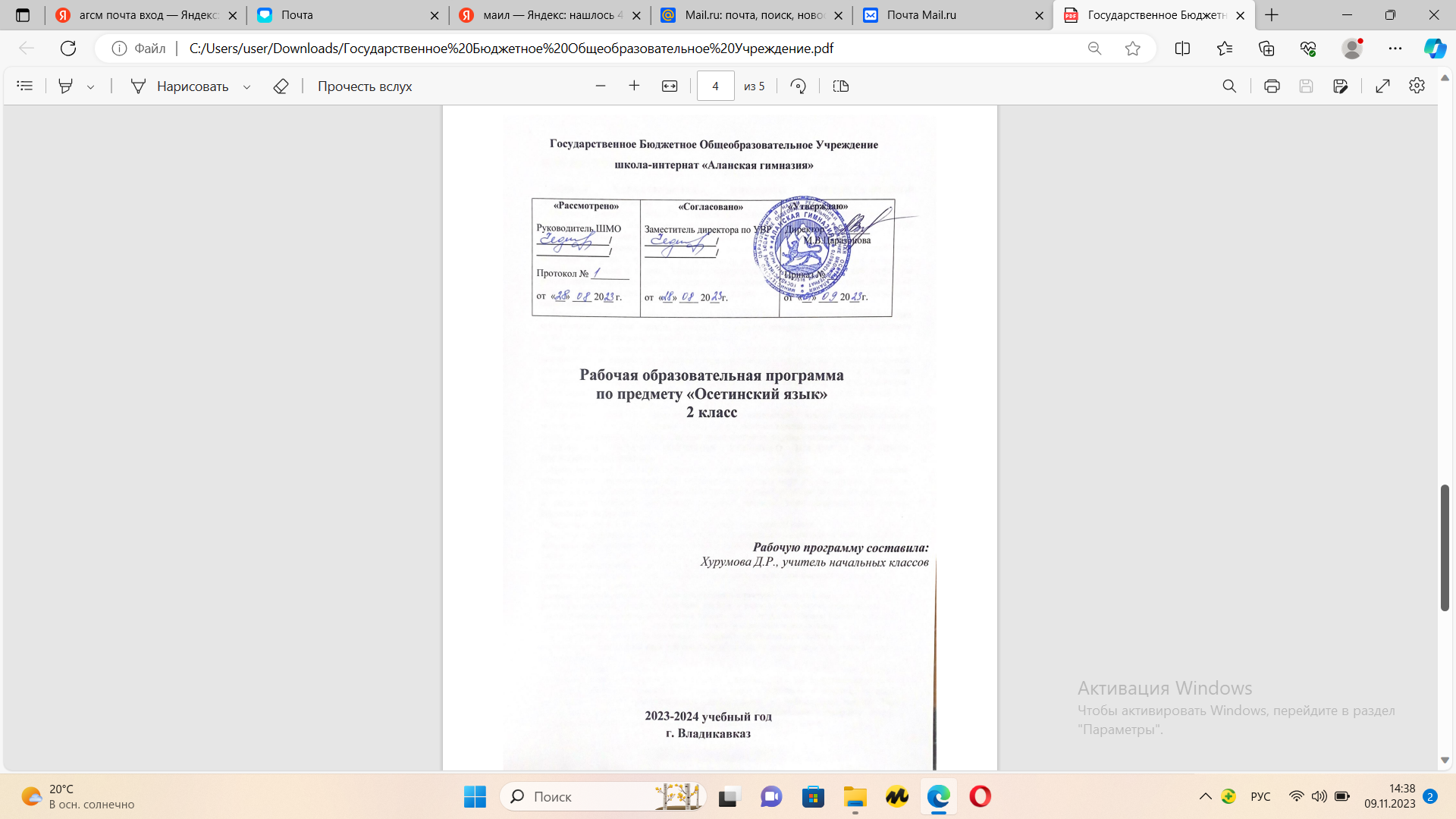 ПОЯСНИТЕЛЬНАЯ ЗАПИСКАОБЩАЯ ХАРАКТЕРИСТИКА УЧЕБНОГО ПРЕДМЕТА «РОДНОЙ (ОСЕТИНСКИЙ) ЯЗЫК»Изучение учебного предмета «Родной (осетинский) язык» начинается на уровне начального общего образования, его изучение в начальной школе представляет собой первый этап языкового образования и речевого развития обучающихся.В процессе знакомства со структурными единицами осетинского языка, обучающиеся осознают их роль и функции, а также связи и отношения, существующие в системе осетинского языка и в речи. Усвоение морфологической и синтаксической структуры языка, правил строения слова и предложения, графической формы букв осуществляется на основе формирования символико-моделирующих учебных действий с языковыми единицами.Формирование у младших школьников представления о лексике осетинского языка способствует, в свою очередь, развитию понимания материальной природы языкового знака (слова как единства звучания и значения).Важная роль отводится ознакомлению с понятиями из области словообразования, морфологии и синтаксиса. Освоение грамматических понятий на начальном уровне способствует общему умственному и речевому развитию обучающихся. Так, они знакомятся с необходимыми интеллектуальными операциями анализа, синтеза, сравнения, сопоставления, классификации и обобщения, что в дальнейшем послужит основой для формирования общих учебных и познавательных универсальных действий.Изучение учебного предмета «Родной (осетинский) язык» предусматривает межпредметные связи с другими учебными предметами гуманитарного цикла, в первую очередь с учебным предметом «Литературное чтение на родном (осетинском) языке».ЦЕЛИ И ЗАДАЧИ ИЗУЧЕНИЯ УЧЕБНОГО ПРЕДМЕТА «РОДНОЙ (ОСЕТИНСКИЙ) ЯЗЫК»Цель изучения учебного предмета «Родной (осетинский) язык» – развитие элементарной коммуникативной компетенции обучающихся на доступном уровне в основных видах речевой деятельности: слушание, говорение, чтение и письмо; воспитание и развитие личности, уважающей языковое наследие многонационального народа Российской Федерации.Задачи изучения учебного предмета «Родной (осетинский) язык»:- развитие у обучающихся патриотических чувств по отношению к осетинскому языку: любви и интереса к нему, осознания его красоты и эстетической ценности, гордости и уважения к родному языку;- развитие у обучающихся диалогической и монологической устной и письменной речи, коммуникативных умений, нравственных и эстетических чувств, способности к творческой деятельности на осетинском языке;- формирование первоначальных знаний о системе и структуре родного (осетинского) языка: фонетике, орфоэпии, графике, орфографии, лексике, морфемике, морфологии и синтаксисе;- формирование навыков культуры речи в зависимости от ситуации общения; умений составлять несложные письменные тексты-описания, тексты-повествования и рассуждения.В результате изучения учебного предмета обучающиеся научатся осознавать и использовать осетинский язык как средство общения, познания мира и усвоения культуры осетинского народа.У обучающихся последовательно сформируются эмоционально-ценностное отношение к родному языку, интерес к его изучению, желание умело им пользоваться в разных ситуациях общения, правильно писать и читать, участвовать в диалоге, составлять несложные устные монологические высказывания и письменные тексты. Через воспитание позитивного эмоционально-ценностного отношения к родному языку у обучающихся закладываются основы гражданской культуры личности.МЕСТО УЧЕБНОГО ПРЕДМЕТА «РОДНОЙ (ОСЕТИНСКИЙ) ЯЗЫК» В УЧЕБНОМ ПЛАНЕВ соответствии с ФГОС НОО учебный предмет «Родной язык» входит в предметную область «Родной язык и литературное чтение на родном языке» и является обязательным для изучения.Во 2 классе количество учебных часов, выделяемых на изучение предмета «Родной (осетинский) язык», – 1,5 часа в неделю, что составляет 51 час.СОДЕРЖАНИЕ обучения во 2 классе Звонкие и глухие звуки. Долгие согласные и их правописание Удвоенные согласные, их правописание. Буквы гъ, къ, хъ, тъ, пъ, цъ, чъ, дз, дж в словах. Буквы дз, дж, гъ, къ, пъ, тъ, цъ, чъ в словах. Правильное написание и произношение букв ё, э, ю, я, ж, ш, щ в заимствованных с русского языка словах.Правильное написание непроизносимых согласных.Звукобуквенный анализ слов по схемам и без них.Осетинский алфавит. Знать буквы по порядку их написания, правильно их выговаривать. Значение алфавита.Слог. Деление слов на слоги. Перенос слова по слогам из одной строки на другую. Перенос слов, в которых встречаются согласные й и у из одной строки на другую. Различать гласный у от согласного у. Перенос слов, в которых в середине встречаются удвоенные согласные, из одной строки на другую.Ударение. Ударные и безударные слоги в совах.Синонимы. Антонимы.Имя существительное: общее значение, вопросы («чи?», «цы?») Заглавная буква в именах человека, названиях городов, сёл, рек, кличках животных. Близкие и противоположные по значению имена существительные.Имя прилагательное: общее значение, вопросы («цавæр?», «цыхуызæн?», употребление в речи. Близкие и противоположные по значению имена прилагательные.Глагол: общее значение, вопросы («цы ми кæны?», «цы кæны?» и другие), употребление в речи. Близкие и противоположные по значению глаголы.Предложение как единица языка. Предложение и слово. Отличие предложения от слова. Наблюдение за выделением в устной речи одного из слов предложения (логическое ударение). Виды предложений по цели высказывания: повествовательные, вопросительные, побудительные предложения. Главные члены предложения. Определение связей между словами при помощи вопросовПеренос слов с согласными й и у. Перенос слов с удвоенными согласными в середине слова. Заглавная буква в начале предложения. Заглавная буква в именах людей. Заглавная буква в названии городов, сел, улиц и рек.ПЛАНИРУЕМЫЕ ОБРАЗОВАТЕЛЬНЫЕ РЕЗУЛЬТАТЫЛИЧНОСТНЫЕ РЕЗУЛЬТАТЫВ результате изучения предмета «Родной (осетинский) язык» у обучающегося 2 класса будут сформированы следующие личностные результаты:гражданско-патриотического воспитания:- становление ценностного отношения к своей Родине, в том числе
- через изучение родного (осетинского) языка, являющегося частью истории и культуры страны; - осознание своей этнокультурной и российской гражданской идентичности, понимание статуса родного (осетинского) языка в Российской Федерации и в субъекте;- сопричастность к прошлому, настоящему и будущему родного края, в том числе при работе с учебными текстами;- уважение к своему и другим народам России;- первоначальные представления о человеке как члене общества, о правах
и ответственности, уважении и достоинстве человека, о нравственно-этических нормах поведения и правилах межличностных отношений, через работу с учебными текстами;духовно-нравственного воспитания:- признание индивидуальности каждого человека;- проявление сопереживания, уважения и доброжелательности (в том числе
с использованием адекватных языковых средств для выражения своего состояния
и чувств);- неприятие любых форм поведения, направленных на причинение физического и морального вреда другим людям (в том числе связанного с использованием недопустимых средств языка);эстетического воспитания:- уважительное отношение и интерес к художественной культуре, восприимчивость к разным видам искусства, традициям и творчеству своего и других народов;- стремление к самовыражению в разных видах художественной деятельности;физического воспитания, формирования культуры здоровья и эмоционального благополучия:- соблюдение правил здорового и безопасного (для себя и других людей) образа жизни в окружающей среде (в том числе информационной) в процессе языкового образования; - бережное отношение к физическому и психическому здоровью, выбор приемлемых способов речевого самовыражения, соблюдение норм речевого этикета;трудового воспитания:- осознание ценности труда в жизни человека и общества, ответственное потребление и бережное отношение к результатам труда, навыки участия в различных видах трудовой деятельности, интерес к различным профессиям (в том числе через примеры из учебных текстов);экологического воспитания:- бережное отношение к природе, формируемое в процессе работы над текстами;- неприятие действий, приносящих вред природе;ценности научного познания:-первоначальные представления о научной картине мира (в том числе первоначальные представление о системе родного (осетинского) языка);-познавательные интересы, активность, инициативность, любознательность
и самостоятельность в познании (в том числе познавательный интерес к изучению родного (осетинского) языка).МЕТАПРЕДМЕТНЫЕ РЕЗУЛЬТАТЫВ результате изучения учебного предмета «Родной (осетинский) язык» обучающийся 2 класса овладеет универсальными учебными познавательными действиями:базовые логические действия:- сравнивать различные языковые единицы, устанавливать основания
для сравнения языковых единиц, устанавливать аналогии языковых единиц, сравнивать языковые единицы и явления родного (осетинского) языка с языковыми явлениями русского языка;- объединять объекты (языковые единицы) по заданному признаку;- определять существенный признак для классификации языковых единиц, классифицировать предложенные языковые единицы;- находить закономерности и противоречия в языковом материале на основе предложенного учителем алгоритма наблюдения;- выявлять недостаток информации для решения учебной и практической задачи на основе предложенного алгоритма;- устанавливать причинно-следственные связи в ситуациях наблюдения
за языковым материалом, делать выводы.базовые исследовательские действия:- определять разрыв между реальным и желательным состоянием языкового объекта (речевой ситуации) на основе предложенных учителем вопросов;- с помощью учителя формулировать цель, планировать изменения языкового объекта, речевой ситуации;- сравнивать несколько вариантов решения задачи, выбирать наиболее подходящий (на основе предложенных критериев);- выполнять по предложенному плану проектное задание;- формулировать выводы и подкреплять их доказательствами на основе результатов проведенного наблюдения за языковым материалом (классификации, сравнения, исследования);- прогнозировать возможное развитие процессов, событий и их последствия
в аналогичных или сходных ситуациях.работа с информацией:- выбирать источник получения информации: словарь, справочник;- согласно заданному алгоритму находить в предложенном источнике (словаре, справочнике) информацию, представленную в явном виде;- распознавать достоверную и недостоверную информацию самостоятельно
или на основании предложенного учителем способа её проверки (с помощью словарей, справочников);- соблюдать с помощью взрослых (учителей, родителей, законных представителей) правила информационной безопасности при поиске информации
в информационно-телекоммуникационной сети Интернет (информации
о написании и произношении слова, о значении слова, о происхождении слова,
о синонимах слова);- анализировать и создавать текстовую, видео-, графическую, звуковую информацию в соответствии с учебной задачей;- самостоятельно создавать схемы, таблицы для представления лингвистической информации; понимать лингвистическую информацию, зафиксированную в виде таблиц, схем.В результате изучения учебного предмета «Родной (осетинский) язык» обучающийся овладеет универсальными учебными коммуникативными действиями:общение:- воспринимать и формулировать суждения, выражать эмоции в соответствии
с целями и условиями общения в знакомой среде;- проявлять уважительное отношение к собеседнику, соблюдать правила ведения диалога и дискуссии;- признавать возможность существования разных точек зрения;- корректно и аргументированно высказывать своё мнение;- строить речевое высказывание в соответствии с поставленной задачей;- создавать устные и письменные тексты (описание, рассуждение, повествование);- готовить небольшие публичные выступления;- подбирать иллюстративный материал (рисунки, фото, плакаты) к тексту выступления.совместная деятельность:- формулировать краткосрочные и долгосрочные цели (индивидуальные
с учетом участия в коллективных задачах) в стандартной (типовой) ситуации
на основе предложенного формата планирования, распределения промежуточных шагов и сроков;- принимать цель совместной деятельности, коллективно выстраивать действия по её достижению (распределять роли, договариваться, обсуждать процесс
и результат совместной работы);- проявлять готовность руководить, выполнять поручения, подчиняться;- ответственно выполнять свою часть работы;- оценивать свой вклад в общий результат;- выполнять совместные проектные задания с опорой на предложенные образцы.В результате изучения учебного предмета «Родной (осетинский) язык» обучающийся овладеет универсальными учебными регулятивными действиями:самоорганизация:- планировать действия по решению учебной задачи для получения результата;- выстраивать последовательность выбранных действий;самоконтроль:- устанавливать причины успеха (неудач) учебной деятельности;- корректировать свои учебные действия для преодоления речевых и орфографических ошибок.ПРЕДМЕТНЫЕ РЕЗУЛЬТАТЫОбучающийся научится:говорить и писать буквы в алфавитном порядке, каллиграфически правильно писать буквы;переносить слова из одной строки на другую по слогам; различать гласный у от согласного у;буквы э, ю, я, ё, ж, ш, щ правильно говорить и писать;распознавать по вопросам имена существительные, имена прилагательные, глаголы.писать с заглавной буквы собственные имена;правильно писать слова с удвоенными согласными;находить главные и второстепенные члены предложения,на конце предложения правильно ставить знаки препинания;читать предложение с правильной интонацией;писать слова и короткие предложения (3-5слов);из отдельных слов составлять предложения;делить текст на отдельные предложения;составлять предложения по схемам;делить предметы по тематическим группам (школьные принадлежности, одежда, семья и т. д.);составлять по картинкам короткие предложения;с помощью вспомогательных членов предложения удлинять простое предложение;определять тему текста и озаглавливать текст, отражая его тему; писать подробное изложение повествовательного текста;делить текст на предложения;  составлять текст из разрозненных предложений, частей текста, озаглавливать текст, определять вид текста, проводить лексический анализ текста, читать текст выразительно и правильно;делить текст на части;определять главную мысль текста и его составляющие;искать в тексте ответы на вопросы;придумывать начало и конец текста.ТЕМАТИЧЕСКОЕ ПЛАНИРОВАНИЕ УЧЕБНО-МЕТОДИЧЕСКОЕ ОБЕСПЕЧЕНИЕ ОБРАЗОВАТЕЛЬНОГО ПРОЦЕССА  ОБЯЗАТЕЛЬНЫЕ УЧЕБНЫЕ МАТЕРИАЛЫ ДЛЯ УЧЕНИКАДзампаты Л.Г. Ирон æвзаджы чиныг 2 къл. СЕМ, - Дзæуджыхъæу.- 2021.- 160 ф.  МЕТОДИЧЕСКИЕ МАТЕРИАЛЫ ДЛЯ УЧИТЕЛЯ1. Абаев В.И. Русско-осетинский словарь. М.,  1950.- 624 с.2. Будайты Милуся «Дидактикон æрмæг ирон æвзагæй» Дзæуджыхъæу, 1995.3. Багаев Н.К. Современный осетинский язык . - Ч. 1.- Орджоникидзе, 1969 г.- 488 с.4.Гуыриаты М.А. Райдайæн кълæсты мадæлон æвзаджы методикæ. – Дзæуджыхъæу, 1978.5.Дзампаты Л.Г. Мадæлон æвзаг амоныны методикæ райдайæн скъолайы. – Дзæуджыхъæу.2019. – 187 ф. 6. Дзытиаты Э. Гæбæраты Р. Диктанттæ æмæ сфæлдыстадон куыстытæ ирон æвзагæй. 1-2 кълæстæн. Дзæуджыхъæу. 20116. Ирон æвзаджы программæ 1-11-æм кълæстæн, Дзæуджыхъæй, 20147. Куыдзойты А.Ф. Текст куыд ныхасы иуæг. [Текст]: //Рухстауӕг, 2019, №2., 21-29 ф.8. Куыдзойты А.Ф. Ирон ныхасы культурӕ. [Текст]: // Ахуыргӕнӕн чиныг уӕлдӕр ахуыргӕнӕндӕтты студенттӕн Дзӕуджыхъӕу: СОГУ, 2014.- 192 ф.9.  Кудзойты А.Ф., Майрæмыхуъаты Ф.А. «Ирон æвзаг амоныны методикæ». Издательско-полиграфический центр Северо-Осетинского государственного университета имени К.Л. Хетагурова 2020.- 187 с. 10. Куыдзойты А.Ф. Текст куыд ныхасы иуæг. [Текст]: //Рухстауӕг, 2019, №2., 21-29 ф.11. Куыдзойты А.Ф. Текст куыд ныхасы иуæг. [Текст]: //Рухстауӕг, 2019, №2., 21-29 ф.12. Майрамукаева Ф.А.  Игровые технологии в обучении осетинскому языку: Учебно-методическое пособие.    СОГУ.- Владикавказ: ФГБОУ ВО «СОГУ имени К.Л. Хетагурова»; ИП Цопанова А.Ю., 2021. – 86 с.13. Майрамукаева Ф.А. Работа по картине на уроках осетинского языка.  Учебно-методическое пособие.  СОГУ.- Владикавказ: ФГБОУ ВО «СОГУ имени К.Л. Хетагурова»; ИП Цопанова А.Ю., 2021. – 87 с.14. Майрамукаева Ф.А. Инновационные технологии на уроках осетинского языка в начальной школе. Учебно-методическое пособие. - Владикавказ: ФГБОУ ВО «СОГУ имени К.Л. Хетагурова»; ИП Цопанова А.Ю., 2022. – 73 с.15. Пагæты З. 1-4 къл. Ахуыргæнинæгтæ кæсын- фыссын куыд зонынц, уымæн бæрæггæнæнтæ æвæрыны бæрцбарæнтæ. Дзæудж.         200316. Сидахъаты А. Дидактикон æрмæг ныхасы рæзтыл кусныæн. Дзæуджыхъæу, 2013.ЦИФРОВЫЕ ОБРАЗОВАТЕЛЬНЫЕ РЕСУРСЫ И РЕСУРСЫ СЕТИ ИНТЕРНЕТ1. Бæрзæфцæг https://vk.com/barzafcag           http://vk.com/wall-33833481_24642. "Осетинский язык" - учебные и справочные материалы https://ironau.ru/skola.html3. Краткий русско-осетинский разговорник (часть II)4. Информационно-аналитическое издание  www.osradio.ru5 Северо-Осетинский информационный портал.  www.region15.ru6. Осетинская история, сказки, музыка, фотографии, новости, форум iratta.com7. История и культура Осетии  iriston.com8. Сайт об осетинах ossetians.com9.  Национальная научная библиотека РСО-Алания  http://nslib.tmweb.ru/10.   Цифровая образовательная среда осетинского языка.           https://iron-do.ru/МАТЕРИАЛЬНО-ТЕХНИЧЕСКОЕ ОБЕСПЕЧЕНИЕ ОБРАЗОВАТЕЛЬНОГО ПРОЦЕССАУЧЕБНОЕ ОБОРУДОВАНИЕПроведение занятий по дисциплине осуществляется в стандартных учебных классах общеобразовательных организаций.В образовательном процессе используются: учебная мебель для обучающихся, рабочее место преподавателя, учебная доска;интерактивная доска и стационарный или переносной комплекс мультимедийного оборудования; компьютерный класс с выходом в Интернет.ОБОРУДОВАНИЕ ДЛЯ ПРОВЕДЕНИЯ ПРАКТИЧЕСКИХ РАБОТучебная доска, интерактивная доска и стационарный или переносной комплекс мультимедийного оборудования;компьютерный класс с выходом в Интернет.№
п/пНаименование разделов и тем программыКоличество часовКоличество часовКоличество часовДата изученияВиды деятельностиВиды, формы контроляЭлектронные (цифровые) образовательные ресурсы№
п/пНаименование разделов и тем программывсегоконтрольные работыпрактические работыДата изученияВиды деятельностиВиды, формы контроляЭлектронные (цифровые) образовательные ресурсыРаздел 1. Фонетика, графика, орфоэпия, орфография.Раздел 1. Фонетика, графика, орфоэпия, орфография.Раздел 1. Фонетика, графика, орфоэпия, орфография.Раздел 1. Фонетика, графика, орфоэпия, орфография.Раздел 1. Фонетика, графика, орфоэпия, орфография.Раздел 1. Фонетика, графика, орфоэпия, орфография.Раздел 1. Фонетика, графика, орфоэпия, орфография.Раздел 1. Фонетика, графика, орфоэпия, орфография.Раздел 1. Фонетика, графика, орфоэпия, орфография.1.1. «Дзырд. Хъуыдыйад. Текст». Скъола11Укажите периодГрупповая работаУстный контрольПрактическая работа1. "Осетинский язык" - учебные и справочные материалы https://ironau.ru/skola.html2.   Цифровая образовательная среда осетинского языка.           https://iron-do.ru/1.2. «Мыртæ æмæ дамгъæтæ, сæ растфыссынад». Скъола11Укажите периодИндивидуальная работаСамооценка с использованием оценочного листа1. "Осетинский язык" - учебные и справочные материалы https://ironau.ru/skola.html2.   Цифровая образовательная среда осетинского языка.           https://iron-do.ru/1.3.Диалог. Кæрæдзиимæ  ныхас кæнын зонын, лæмбынæг хъусын æмæ фæрстытæн  раст, хъæугæ дзуæппытæ дæттын. Ныхасы рæзтыл куыст.111Укажите периодРабота в парахГрупповая работаУстный контрольПрактическая работаСамооценка с использованием оценочного листа1. "Осетинский язык" - учебные и справочные материалы https://ironau.ru/skola.html2.   Цифровая образовательная среда осетинского языка.           https://iron-do.ru/1.4.Хъæлæсон мыр æмæ йæ дамгъæ.Æмхъæлæсон мыр æмæ йæ дамгъæ. Мырты хицæндзинæдтæ. «Сæрды мысинæгтæ» 12Укажите периодРабота в парахГрупповая работаУстный контрольПрактическая работаТестирование1. "Осетинский язык" - учебные и справочные материалы https://ironau.ru/skola.html2.   Цифровая образовательная среда осетинского языка.           https://iron-do.ru/1.5. «Зылангон  æмæ æзылангон æмхъæлæсонтæ». Сæрды мысинæгтæ11Укажите периодГрупповая работаУстный контрольПрактическая работа1. "Осетинский язык" - учебные и справочные материалы https://ironau.ru/skola.html2.   Цифровая образовательная среда осетинского языка.           https://iron-do.ru/1.6. «Дæргъвæтин æмхъæлæсонтæ æмæ сæ растфыссынад». Сæрды мысинæгтæ11Укажите периодГрупповая работаУстный контрольПрактическая работа1. "Осетинский язык" - учебные и справочные материалы https://ironau.ru/skola.html2.   Цифровая образовательная среда осетинского языка.           https://iron-do.ru/1.7. «Дамгъæтæ дз, дж, гъ, къ, пъ, тъ, хъ, цъ, чъ дзырдты мидæг». Сæрды мысинæгтæ. 111Укажите периодИндивидуальная работаТестирование1. "Осетинский язык" - учебные и справочные материалы https://ironau.ru/skola.html2.   Цифровая образовательная среда осетинского языка.           https://iron-do.ru/1.8.Монолог. Диалог Ныхасы рæзтыл куыст.                            111Укажите периодРабота в парахГрупповая работаСамооценка с использованием оценочного листа1. "Осетинский язык" - учебные и справочные материалы https://ironau.ru/skola.html2.   Цифровая образовательная среда осетинского языка.           https://iron-do.ru/1.9. «Уырыссаг æвзагæй æрбайсгæ дзырдты дамгъæтæ э, ю, я, æ, ш, щ». «Фæззæг».12Укажите периодИндивидуальная работаПисьменный контрольПрактическая работа1. "Осетинский язык" - учебные и справочные материалы https://ironau.ru/skola.html2.   Цифровая образовательная среда осетинского языка.           https://iron-do.ru/1.10. «Алфавит». «Фæззæг»11Укажите периодРабота в парахУстный контрольПрактическая работа1. "Осетинский язык" - учебные и справочные материалы https://ironau.ru/skola.html2.   Цифровая образовательная среда осетинского языка.           https://iron-do.ru/1.11. «Уæнг æмæ дзырд». «Ӕгъдау – царды бындур»  11Укажите периодГрупповая работаУстный контрольПрактическая работа1. "Осетинский язык" - учебные и справочные материалы https://ironau.ru/skola.html2.   Цифровая образовательная среда осетинского языка.           https://iron-do.ru/1.12. «Дзырдтæ иу рæнхъæй иннæмæ уæнггай хæссын». «Ӕгъдау царды бындур»11Укажите периодРабота в парахИндивидуальная работа с карточками Самооценка с использованием оценочного листа1. "Осетинский язык" - учебные и справочные материалы https://ironau.ru/skola.html2.   Цифровая образовательная среда осетинского языка.           https://iron-do.ru/1.13. «Æмхъæлæсонтæ й, у кæм ис, ахæм дзырдтæ иу рæнхъæй иннæмæ хæссын». «Ӕгъдау царды бындур»22Укажите периодИндивидуальная работаПисьменный контроль1. "Осетинский язык" - учебные и справочные материалы https://ironau.ru/skola.html2.   Цифровая образовательная среда осетинского языка.           https://iron-do.ru/1.14. «Дывæргонд æмхъæлæсонтæ астæуæй цы дзырдты ис, уыдон иу рæнхъæй иннæмæ хæссын». «Ӕгъдау –  царды бындур».  11Укажите периодГрупповая работаИндивидуальная работа с карточкамиСамооценка с использованием оценочного листа1. "Осетинский язык" - учебные и справочные материалы https://ironau.ru/skola.html2.   Цифровая образовательная среда осетинского языка.           https://iron-do.ru/1.15.Радзырды мидис йæ сæргондимæ барын. Хистæрмæ хъусын – хорз æгъдауы нысан.Хорз  æмбалы  миниуджытæ. Хи хъуыдытæ дзурынмæ арæхсын. Ныхасы рæзтыл куыст.11Укажите периодРабота в парахПрактическая работа1. "Осетинский язык" - учебные и справочные материалы https://ironau.ru/skola.html2.   Цифровая образовательная среда осетинского языка.           https://iron-do.ru/1.16. «Цавд. Дзырдты мидæг цавдон æмæ æнæцав-дон уæнгтæ». « Ӕгъдау – у царды бындур».11Укажите периодГрупповая работаИндивидуальная работа с карточкамиТестирование1. "Осетинский язык" - учебные и справочные материалы https://ironau.ru/skola.html2.   Цифровая образовательная среда осетинского языка.           https://iron-do.ru/1.17.Хæццæйæ лæвæрд хъуыдыйæдтæй баст текст аразын.  Тексты мидис бæлвырд бамбарын.Ныхасы рæзтыл куыст.111Укажите периодРабота в парахПрактическая работа1. "Осетинский язык" - учебные и справочные материалы https://ironau.ru/skola.html2.   Цифровая образовательная среда осетинского языка.           https://iron-do.ru/Итого по разделуИтого по разделу19Раздел 2. Лексика.Раздел 2. Лексика.Раздел 2. Лексика.Раздел 2. Лексика.Раздел 2. Лексика.Раздел 2. Лексика.Раздел 2. Лексика.Раздел 2. Лексика.Раздел 2. Лексика.2.1. «Дзырдты лексикон нысаниуджытæ».«Зымæджы нывтæ». 11Укажите периодГрупповая работаПрактическая работа1. "Осетинский язык" - учебные и справочные материалы https://ironau.ru/skola.html2.   Цифровая образовательная среда осетинского языка.           https://iron-do.ru/2.2.Текст. Текст æмæ йæ сæргонды бастдзинад.  Текст хицæн хъуыдыйæдтæй иртасын.Ныхасы рæзтыл куыст.11Укажите периодГрупповая работаИндивидуальная работа с карточкамиСамооценка с использованием оценочного листа1. "Осетинский язык" - учебные и справочные материалы https://ironau.ru/skola.html2.   Цифровая образовательная среда осетинского языка.           https://iron-do.ru/2.3. «Синонимтæ». «Зымæджы нывтæ»22Укажите периодИндивидуальная работаПрактическая работа1. "Осетинский язык" - учебные и справочные материалы https://ironau.ru/skola.html2.   Цифровая образовательная среда осетинского языка.           https://iron-do.ru/2.4. «Антонимтæ». «Зымæджы нывтæ» 11Укажите периодРабота в парахПрактическая работа1. "Осетинский язык" - учебные и справочные материалы https://ironau.ru/skola.html2.   Цифровая образовательная среда осетинского языка.           https://iron-do.ru/2.5.Тексты сæргонд. Ныхасы рæзтыл куыст.111Укажите периодРабота в парахГрупповая работаИндивидуальная работа с карточкамиСамооценка с использованием оценочного листа1. "Осетинский язык" - учебные и справочные материалы https://ironau.ru/skola.html2.   Цифровая образовательная среда осетинского языка.           https://iron-do.ru/Итого по разделуИтого по разделу6Раздел 3.  Морфология.Раздел 3.  Морфология.Раздел 3.  Морфология.Раздел 3.  Морфология.Раздел 3.  Морфология.Раздел 3.  Морфология.Раздел 3.  Морфология.Раздел 3.  Морфология.Раздел 3.  Морфология.3.1. «Номдары иумæйаг æмбарынад, йæ фæрстытæ». «Куыст − царды цин».  22Укажите периодРабота в парахПрактическая работа1. "Осетинский язык" - учебные и справочные материалы https://ironau.ru/skola.html2.   Цифровая образовательная среда осетинского языка.           https://iron-do.ru/3.2. «Стыр дамгъæ адæймæгты нæмтты». «Куыст – царды цин».11Укажите периодИндивидуальная работа с карточкамиПисьменный контроль1. "Осетинский язык" - учебные и справочные материалы https://ironau.ru/skola.html2.   Цифровая образовательная среда осетинского языка.           https://iron-do.ru/3.3. «Стыр дамгъæ горæттæ, хъæутæ, уынгтæ æмæ  дæтты сæрмагонд нæмтты». «Куыст – царды цин»11Укажите периодРабота в парахГрупповая работаИндивидуальная работа с карточками Устный контрольПрактическая работа1. "Осетинский язык" - учебные и справочные материалы https://ironau.ru/skola.html2.   Цифровая образовательная среда осетинского языка.           https://iron-do.ru/3.4. «Стыр дамгъæ цæрæгойты нæмтты».«Куыст – царды цин». 11Укажите периодГрупповая работаУстный контрольПрактическая работа1. "Осетинский язык" - учебные и справочные материалы https://ironau.ru/skola.html2.   Цифровая образовательная среда осетинского языка.           https://iron-do.ru/3.5.Сæрмагонд нæмттæ.Стыр дамгъæ. Диалогон ныхас рæзын кæныныл кусын.Ныхасы рæзтыл куыст.111Укажите периодГрупповая работаУстный контрольПрактическая работа1. "Осетинский язык" - учебные и справочные материалы https://ironau.ru/skola.html2.   Цифровая образовательная среда осетинского языка.           https://iron-do.ru/3.6.«Миногонты иумæйаг æмбарынад». «Мæргътæ æмæ цæрæгойтæ – нæ хæлæрттæ». 22Укажите периодРабота в парахСамооценка с использованием оценочного листа1. "Осетинский язык" - учебные и справочные материалы https://ironau.ru/skola.html2.   Цифровая образовательная среда осетинского языка.           https://iron-do.ru/3.7. «Предметтæ æмæ сæ æууæлæвдисæг дзырдты бастдзинад». «Мæргътæ æмæ цæрæгойтæ нæ хæлæрттæ». 11Укажите периодРабота в парахГрупповая работаИндивидуальная работа с карточкамиПрактическая работа1. "Осетинский язык" - учебные и справочные материалы https://ironau.ru/skola.html2.   Цифровая образовательная среда осетинского языка.           https://iron-do.ru/3.8.Аив кæсын ахуыр кæнын. Скъоладзауты дзырдуат хъæздыг кæнын. Ныхасы рæзтыл куыст.11Укажите периодРабота в парахПрактическая работа1. "Осетинский язык" - учебные и справочные материалы https://ironau.ru/skola.html2.   Цифровая образовательная среда осетинского языка.           https://iron-do.ru/3.9.Текст æмæ йæ хæйттæ. Тексты сæйраг хай. Ныхасы рæзтыл куыст.111Укажите периодИндивидуальная работаПрактическая работа1. "Осетинский язык" - учебные и справочные материалы https://ironau.ru/skola.html2.   Цифровая образовательная среда осетинского языка.           https://iron-do.ru/Итого по разделуИтого по разделу11Раздел 4. СинтаксисРаздел 4. СинтаксисРаздел 4. СинтаксисРаздел 4. СинтаксисРаздел 4. СинтаксисРаздел 4. СинтаксисРаздел 4. СинтаксисРаздел 4. СинтаксисРаздел 4. Синтаксис4.1. «Хъуыдыйад – баст ныхасы бындур». «Кæм райгуырдтæн, мæхи кæм базыдтон».11Укажите периодРабота в парахГрупповая работаИндивидуальная работа с карточкамиПрактическая работа1. "Осетинский язык" - учебные и справочные материалы https://ironau.ru/skola.html2.   Цифровая образовательная среда осетинского языка.           https://iron-do.ru/4.2. «Стыр дамгъæ хъуыдыйады райдайæны» «Кæм райгуырдтæн, мæхи кæм базыдтон»11Укажите периодРабота в парахГрупповая работаИндивидуальная работа с карточкамиПрактическая работа1. "Осетинский язык" - учебные и справочные материалы https://ironau.ru/skola.html2.   Цифровая образовательная среда осетинского языка.           https://iron-do.ru/4.3. «Ахуыр кæнæм хъуыдыйæдтæ сæ загъды нысанмæ гæсгæ хицæн кæнын».«Кæм райгуырдтæн, мæхи кæм базыдтон»11Укажите периодРабота в парахГрупповая работаИндивидуальная работа с карточкамиПисьменный контрольПрактическая работа1. "Осетинский язык" - учебные и справочные материалы https://ironau.ru/skola.html2.   Цифровая образовательная среда осетинского языка.           https://iron-do.ru/4.4. «Хъуыдыйады сæйраг уæнгтæ».«Кæм райуырдтæн, мæхи кæм базыдтон»22Укажите периодРабота в парахГрупповая работаИндивидуальная работа с карточкамиТестирование1. "Осетинский язык" - учебные и справочные материалы https://ironau.ru/skola.html2.   Цифровая образовательная среда осетинского языка.           https://iron-do.ru/4.5.Контролон диктант.Укажите периодИндивидуальная работаСамооценка с использованием оценочного листа1. "Осетинский язык" - учебные и справочные материалы https://ironau.ru/skola.html2.   Цифровая образовательная среда осетинского языка.           https://iron-do.ru/ «Хъуыдыйады мидæг фæрстыты руаджы дзырдты æхсæн бастдзинæдтæ бæрæг кæнын». «Кæм райгуырдтæн, мæхи кæм базыдтон»12Укажите периодИндивидуальная работаПрактическая работа1. "Осетинский язык" - учебные и справочные материалы https://ironau.ru/skola.html2.   Цифровая образовательная среда осетинского языка.           https://iron-do.ru/4.6.Текстæн кæрон хъуыды кæнын.Тексты сæргонд. Ныхасы рæзтыл куыст.111Укажите периодРабота в парахГрупповая работаИндивидуальная работа с карточкамиПисьменный контрольПрактическая работа1. "Осетинский язык" - учебные и справочные материалы https://ironau.ru/skola.html2.   Цифровая образовательная среда осетинского языка.           https://iron-do.ru/Итого по разделуИтого по разделу8Раздел 5. «Рацыд æрмæг зæрдыл æрлæууын кæнын».Раздел 5. «Рацыд æрмæг зæрдыл æрлæууын кæнын».Раздел 5. «Рацыд æрмæг зæрдыл æрлæууын кæнын».Раздел 5. «Рацыд æрмæг зæрдыл æрлæууын кæнын».Раздел 5. «Рацыд æрмæг зæрдыл æрлæууын кæнын».Раздел 5. «Рацыд æрмæг зæрдыл æрлæууын кæнын».Раздел 5. «Рацыд æрмæг зæрдыл æрлæууын кæнын».Раздел 5. «Рацыд æрмæг зæрдыл æрлæууын кæнын».Раздел 5. «Рацыд æрмæг зæрдыл æрлæууын кæнын».5.1.Мыртæ æмæ дамгъæтæ».Мыртæ. Дамгъæтæ. Хъæлæсон мыртæ.Æмхъæлæсон мыртæ. «Ахъуыды кæн, базон».  11Укажите периодИндивидуальная работаПрактическая работа1. "Осетинский язык" - учебные и справочные материалы https://ironau.ru/skola.html2.   Цифровая образовательная среда осетинского языка.           https://iron-do.ru/5.2.Зылангон æмæ æзылангон æмхъæлæсонты хицæндзинæдтæ. «Ахъуыды кæн, базон».  11Укажите периодРабота в парахГрупповая работаИндивидуальная работа с карточкамиСамооценка с использованием оценочного листа1. "Осетинский язык" - учебные и справочные материалы https://ironau.ru/skola.html2.   Цифровая образовательная среда осетинского языка.           https://iron-do.ru/5.3. «Дзырдтæ сæ нысаниуджытæм гæсгæ иртасын». «Ахъуыды кæн, базон»11Укажите периодРабота в парахГрупповая работаИндивидуальная работа с карточкамиПисьменный контрольПрактическая работа1. "Осетинский язык" - учебные и справочные материалы https://ironau.ru/skola.html2.   Цифровая образовательная среда осетинского языка.           https://iron-do.ru/5.4. «Дзырдтæ сæ фæрстытæм гæсгæ иртасын».«Ахъуыды кæн, базон».11Укажите периодГрупповая работаУстный контрольПрактическая работа1. "Осетинский язык" - учебные и справочные материалы https://ironau.ru/skola.html2.   Цифровая образовательная среда осетинского языка.           https://iron-do.ru/5.5. «Хъуыдыйад».«Ахъуыды кæн, базон»11Укажите периодГрупповая работаУстный контрольПрактическая работа1. "Осетинский язык" - учебные и справочные материалы https://ironau.ru/skola.html2.   Цифровая образовательная среда осетинского языка.           https://iron-do.ru/5.6.Мыртæ æмæ дамгъæтæ. Цавд. Уæнг. Ныхасы хæйттæ.Хъуыдыйад. Ныхасы рæзтыл куыст.11Укажите периодРабота в парахГрупповая работаИндивидуальная работа с карточкамиСамооценка с использованием оценочного листа1. "Осетинский язык" - учебные и справочные материалы https://ironau.ru/skola.html2.   Цифровая образовательная среда осетинского языка.           https://iron-do.ru/5.7.Контролон диктант.11Укажите периодИндивидуальная работаКонтрольная работаИтого по разделуИтого по разделу7ОБЩЕЕ КОЛИЧЕСТВО ЧАСОВ ПО ПРОГРАММЕОБЩЕЕ КОЛИЧЕСТВО ЧАСОВ ПО ПРОГРАММЕ519 59 59 59 59 59